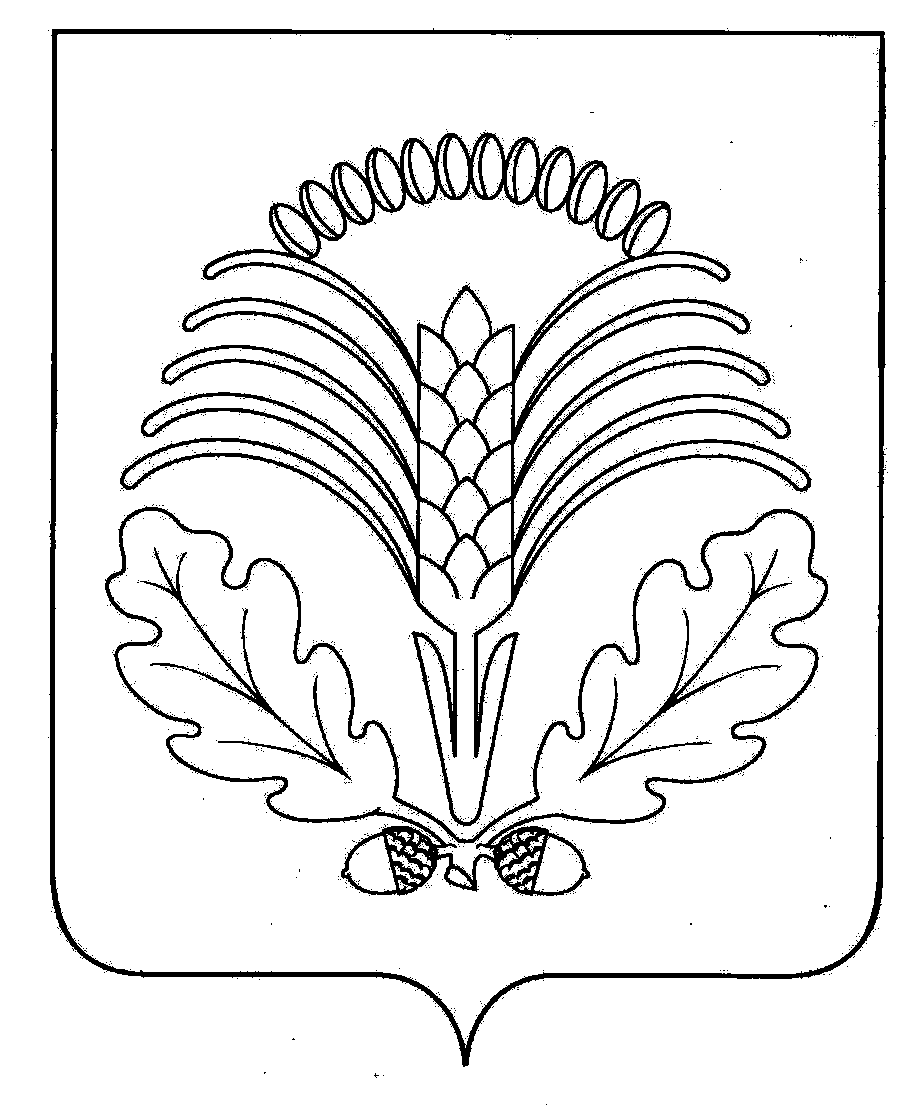 Решения  Совета народных депутатов Грибановского муниципального районаСОВЕТ народных депутатовГрибановского МУНИЦИПАЛЬНОГО районаВоронежской областиР Е Ш Е Н И ЕСовет народных депутатов Грибановского муниципального района РЕШИЛ:1. Внести в решение Совета народных депутатов Грибановского муниципального района от 28.12.2017 года № 34 «О районном бюджете  на 2018 год и на плановый период 2019 и 2020 годов»   следующие изменения:1.1. В части 1статьи 1:- в пункте 1 цифры «457 172,1» заменить цифрами «457 657,7», цифры «253 885,3» заменить цифрами «254 365,4», цифры «30 936,7» заменить цифрами  «31 387,9», цифры «1 440,6» заменить цифрами «1 458,6»;- в  пункте  2 цифры «490 842,4»  заменить цифрами «499 014,6»;- в  пункте  3 цифры «33 670,3» заменить цифрами «41 356,9».1.2. В части 1статьи 7,  в пункте 3 цифры «23 687,8» заменить цифрами «25 114,5». 1.3. Приложение 1 «Источники внутреннего финансирования дефицита районного бюджета  на 2018 год и на плановый период 2019 и 2020 годов» изложить в редакции согласно приложению 1 к настоящему решению.1.4. Приложение 2 «Поступления доходов районного бюджета по кодам видов доходов, подвидов доходов на 2017 год и на плановый период 2019 и 2020 годов» изложить в редакции согласно приложению 2 к настоящему решению.1.5. В приложение 8 «Ведомственная структура расходов районного бюджета  на 2018 год и на плановый период 2019 и 2020 годов» внести изменения согласно приложению 3 к настоящему решению.1.6. В приложение 9 «Распределение  бюджетных ассигнований  по разделам, подразделам, целевым статьям (муниципальным программам Грибановского муниципального района), группам видов расходов классификации расходов районного бюджета на 2018 год и на плановый период 2019 и 2020 годов» внести изменения согласно приложению 4 к настоящему решению.1.7. В приложение 10 «Распределение  бюджетных ассигнований  по  целевым статьям (муниципальным программам Грибановского муниципального района), группам видов расходов, разделам, подразделам классификации районного бюджета на 2018 год и на плановый период 2019 и 2020 годов» внести изменения согласно приложению 5 к настоящему решению.1.8. Приложение 15 «Распределение дотаций на поддержку мер по обеспечению сбалансированности бюджетов бюджетам поселений  на 2018 год и на плановый период 2019 и 2020 годов» изложить в редакции согласно приложению 6 к настоящему решению.1.9. В приложение 16 «Распределение иных межбюджетных трансфертов на осуществление части полномочий, передаваемых из бюджета муниципального района  бюджетам поселений в соответствии с заключёнными соглашениями на строительство, капитальный ремонт, ремонт и содержание автомобильных дорог общего пользования поселения  на 2018 год»  внести изменения согласно приложению 7 к настоящему решению.2. Контроль за исполнением настоящего решения возложить на постоянную  комиссию по бюджету, налогам,  финансам, предпринимательству Совета народных депутатов Грибановского муниципального  района.Глава муниципального района                                                                                               С.Н. Ширинкинаот 28.06.2018г. № 75пгт. Грибановский  Приложение 1 к решению Совета народных депутатов Грибановского муниципального района Воронежской области от 28.06.2018г. № 75Приложение 2 к решению Совета народных депутатов Грибановского муниципального района Воронежской области от 28.06.2018г. № 75Приложение 3 к решению Совета народных депутатов Грибановского муниципального района Воронежской области от 28.06.2018г. № 75Приложение 4 к решению Совета народных депутатов Грибановского муниципального района Воронежской области от 28.06.2018г. № 75Приложение 5 к решению Совета народных депутатов Грибановского муниципального района Воронежской области от 28.06.2018г. № 75Приложение 6 к решению Совета народных депутатов Грибановского муниципального района Воронежской области от 28.06.2018г. № 75Приложение 7 к решению Совета народных депутатов Грибановского муниципального района Воронежской области от 28.06.2018г. № 75СОВЕТ  НАРОДНЫХ  ДЕПУТАТОВГРИБАНОВСКОГО МУНИЦИПАЛЬНОГО РАЙОНА  ВОРОНЕЖСКОЙ ОБЛАСТИР Е Ш Е Н И ЕВ соответствии с Федеральным законом от 25.12.2008 № 273-ФЗ «О противодействии коррупции»  Совет народных депутатов РЕШИЛ:1. Утвердить Положение о порядке сообщения главой администрации Грибановского  муниципального  района о возникновении личной заинтересованности при исполнении должностных обязанностей, которая приводит или может привести к конфликту интересов согласно приложению к настоящему решению.2. Опубликовать настоящее решение в Грибановском муниципальном вестнике.3. Решение вступает в силу со дня его официального опубликования.4. Контроль за исполнением настоящего решения оставляю за собой.Глава муниципального района                                                                                               С.Н. Ширинкинаот 28.06.2018г. № 76пгт. ГрибановскийПриложение к решению Совета народных депутатовГрибановского муниципального районаВоронежской областиот 28.06.2018г. № 76ПОЛОЖЕНИЕО ПОРЯДКЕ СООБЩЕНИЯ главой администрации Грибановского  муниципального  района о возникновении личной заинтересованности при исполнении должностных обязанностей, которая приводит или может привести к конфликту интересов 1. Настоящее Положение определяет порядок сообщения главой администрации Грибановского  муниципального  района (далее – глава администрации) о возникновении личной заинтересованности при исполнении должностных обязанностей, которая приводит или может привести к конфликту интересов.2. Глава  администрации обязан в соответствии с законодательством Российской Федерации о противодействии коррупции сообщать о возникновении личной заинтересованности при исполнении должностных обязанностей, которая приводит или может привести к конфликту интересов, а также принимать меры по предотвращению или урегулированию конфликта интересов.Сообщение оформляется в письменной форме в виде уведомления о возникновении личной заинтересованности при исполнении должностных обязанностей, которая приводит или может привести к конфликту интересов (далее - уведомление).3. Уведомление подается на имя председателя комиссии по соблюдению требований к должностному поведению лиц, замещающих муниципальные должности, и урегулированию конфликта интересов (далее – Комиссия)  по форме согласно приложению 1 к настоящему Положению и подлежит регистрации в журнале регистрации уведомлений лиц, замещающих муниципальные должности в  Совете народных депутатов Грибановского муниципального района, о возникновении личной заинтересованности, которая приводит или может привести к конфликту интересов (далее - журнал).На уведомлении ставится отметка о его поступлении с указанием даты и регистрационного номера по журналу.Главе  администрации выдается копия уведомления с отметкой о дате и времени его получения. В случае если уведомление поступило по почте, копия зарегистрированного в установленном порядке уведомления направляется по почте заказным письмом не позднее дня, следующего за днем регистрации уведомления.В журнале указывается регистрационный номер, который присваивается уведомлению в момент его регистрации, дата регистрации уведомления, сведения о  главе администрации  представившее уведомление (Ф.И.О., замещаемая должность, подпись), сведения о лице, зарегистрировавшем уведомление (Ф.И.О., подпись), сведения о получении главой администрации,  представившим уведомление, его копии.4. Комиссия рассматривает уведомления и принимает по ним решения в порядке, установленном решением Совета народных депутатов от 28.12.2017г. № 38 «Об утверждении Положения о порядке рассмотрения вопросов, касающихся соблюдения требований к должностному поведению лиц, замещающих муниципальные должности и урегулирования конфликта интересов».Приложениек Положениюо Порядке сообщения главой администрации Грибановского  муниципального  района о возникновении личной заинтересованности при исполнении должностных обязанностей, которая приводит или может привести к конфликту интересов                           _____________________(отметка об ознакомлении)Председателю комиссии по соблюдению требований к должностному поведению лиц, замещающих муниципальные должности, и урегулированию конфликта интересов __________ муниципального района                                     ____________________________                                     от   (Ф.И.О., замещаемая должность)                                Уведомление                 о возникновении личной заинтересованности                 при исполнении должностных обязанностей,         которая приводит или может привести к конфликту интересов    Сообщаю о возникновении у меня личной заинтересованности при исполнениидолжностных  обязанностей,  которая приводит или может привести к конфликтуинтересов (нужное подчеркнуть).    Обстоятельства,     являющиеся    основанием    возникновения    личнойзаинтересованности:______________________________________________________________________________________________________________________________________________________    Должностные   обязанности,  на  исполнение  которых  влияет  или  можетповлиять личная заинтересованность:______________________________________________________________________________________________________________________________________________________    Предлагаемые   меры  по  предотвращению  или  урегулированию  конфликтаинтересов:______________________________________________________________________________________________________________________________________________________    Намереваюсь (не намереваюсь) лично присутствовать на заседании комиссиипо  соблюдению  требований  к  должностному  поведению лиц, замещающих муниципальные должности, и урегулированию  конфликта интересов при рассмотрении настоящего уведомления.(нужное подчеркнуть).                    20    г.                                   (подпись лица,        (расшифровка                                   направляющего            подписи)                                    уведомление)СОВЕТ  НАРОДНЫХ  ДЕПУТАТОВГРИБАНОВСКОГО МУНИЦИПАЛЬНОГО РАЙОНА  ВОРОНЕЖСКОЙ ОБЛАСТИР Е Ш Е Н И ЕВ соответствии с принятием решения Совета народных депутатов Грибановского муниципального района Воронежской области от 28.12.2017г. № 38 «Об утверждении Положения о порядке рассмотрения вопросов, касающихся соблюдения требований к должностному поведению лиц, замещающих муниципальные должности и урегулирования конфликта интересов» Совет народных депутатов РЕШИЛ:1. Внести в Положение о порядке сообщения лицами, замещающими муниципальные должности, о возникновении личной заинтересованности при исполнении должностных обязанностей, которая приводит или может привести к конфликту интересов, являющееся приложением к решению Совета народных депутатов Грибановского муниципального района Воронежской области от 18.04.2016 № 300 «Об утверждении Положения о порядке сообщения лицами, замещающими муниципальные должности, о возникновении личной заинтересованности при исполнении должностных обязанностей, которая приводит или может привести к конфликту интересов» (далее по тексту – Положение) следующие изменения:1.1) пункт 4 Положения изложить в следующей редакции:«4. Комиссия рассматривает уведомления и принимает по ним решения в порядке, установленном решением Совета народных депутатов от 28.12.2017г. № 38 «Об утверждении Положения о порядке рассмотрения вопросов, касающихся соблюдения требований к должностному поведению лиц, замещающих муниципальные должности и урегулирования конфликта интересов».».2. Опубликовать настоящее решение в Грибановском муниципальном вестнике.3. Решение вступает в силу со дня его официального опубликования.Глава муниципального района                                                                                               С.Н. Ширинкинаот 28.06.2018г. № 77пгт. Грибановский____________________________________________________________________________________Официальная информацияадминистрации Грибановского муниципального района____________________________________________________________________________________АДМИНИСТРАЦИЯ ГРИБАНОВСКОГО МУНИЦИПАЛЬНОГО РАЙОНАВОРОНЕЖСКОЙ ОБЛАСТИПОСТАНОВЛЕНИЕот  02.07.2018 г.  № 324    п.г.т. ГрибановскийРуководствуясь законом Воронежской области от 29.12.2009 № 190 – ОЗ "О наделении органов местного самоуправления муниципальных районов и городских округов Воронежской области отдельными государственными полномочиями по созданию и организации деятельности административных комиссий", администрация Грибановского муниципального района Воронежской области п о с т а н о в л я е т:       1.  Внести в перечень должностных лиц администрации Грибановского муниципального  района Воронежской области,  уполномоченных составлять протоколы об административных правонарушениях, утвержденный постановлением администрации Грибановского муниципального района Воронежской области от  15.04.2013 г. №  267, изменения, изложив его в новой редакции согласно приложению к настоящему постановлению.        2. Опубликовать настоящее постановление в Грибановском муниципальном вестнике и на официальном сайте администрации Грибановского муниципального района.       3.   Контроль  исполнения настоящего постановления  оставляю за собой.И.о. главы администрации Грибановского муниципального района                                     Д.А. ШевелаПриложениек постановлению администрацииГрибановского муниципального районаВоронежской области                                                              от  02.07.2018 г.  № 324Перечень должностных лиц администрации  Грибановского муниципального района Воронежской области, уполномоченных составлять протоколы об административных правонарушенияхО внесении изменений  в решение Совета народных депутатов Грибановского муниципального района от 28.12.2017 года № 34 «О районном бюджете  на 2018 год и на плановый период 2019 и 2020 годов»Источники внутреннего финансирования дефицита 
районного бюджета  на 2018 год и на плановый период 2019 и 2020 годов Источники внутреннего финансирования дефицита 
районного бюджета  на 2018 год и на плановый период 2019 и 2020 годов Источники внутреннего финансирования дефицита 
районного бюджета  на 2018 год и на плановый период 2019 и 2020 годов Источники внутреннего финансирования дефицита 
районного бюджета  на 2018 год и на плановый период 2019 и 2020 годов Источники внутреннего финансирования дефицита 
районного бюджета  на 2018 год и на плановый период 2019 и 2020 годов Источники внутреннего финансирования дефицита 
районного бюджета  на 2018 год и на плановый период 2019 и 2020 годов (тыс.рублей)(тыс.рублей)(тыс.рублей)№ п/пНаименованиеКод классификацииСумма Сумма Сумма № п/пНаименованиеКод классификации2018
 год2019
 год2020
 год№ п/пНаименованиеКод классификации2018
 год2019
 год2020
 год123456ИСТОЧНИКИ ВНУТРЕННЕГО ФИНАНСИРОВАНИЯ ДЕФИЦИТОВ БЮДЖЕТОВ01 00 00 00 00 0000 00041 356,92 016,50,01Бюджетные кредиты от других бюджетов бюджетной системы Российской Федерации01 03 00 00 00 0000 000-475,00,00,01Погашение бюджетных кредитов, полученных от других бюджетов бюджетной системы Российской Федерации в валюте Российской Федерации01 03 01 00 00 0000 800475,00,00,01Погашение бюджетами муниципальных районов кредитов от других бюджетов бюджетной системы Российской Федерации в валюте Российской Федерации01 03 01 00 05 0000 810475,02Изменение остатков средств на счетах по учету средств бюджета01 05 00 00 00 0000 00042 581,91 266,50,02Увеличение остатков средств бюджетов01 05 00 00 00 0000 500458 407,7444 940,1471 915,32Увеличение прочих остатков денежных средств бюджетов муниципальных районов01 05 02 01 05 0000 510458 407,7444 940,1471 915,32Уменьшение остатков средств бюджетов01 05 00 00 00 0000 600500 989,6446 206,6471 915,32Уменьшение прочих остатков денежных средств бюджетов муниципальных районов01 05 02 01 05 0000 610500 989,6446 206,6471 915,33Иные источники внутреннего финансирования дефицита01 06 00 00 00 0000 000-750,0750,00,03Бюджетные кредиты, предоставленные внутри страны в валюте РФ01 06 05 00 00 0000 000-750,0750,00,03Возврат бюджетных кредитов, предоставленных внутри страны в валюте РФ01 06 05 00 00 0000 600750,0750,00,03Возврат бюджетных кредитов, предоставленных другим бюджетам бюджетной системы РФ из бюджетов муниципальных районов в валюте РФ01 06 05 02 05 0000 640750,0750,03Предоставление бюджетных кредитов внутри страны в валюте РФ01 06 05 00 00 0000 5001 500,00,00,03Предоставление бюджетных кредитов другим бюджетам бюджетной системы РФ из бюджетов муниципальных районов в валюте РФ01 06 05 02 05 0000 5401 500,0Поступления доходов районного  бюджета по кодам видов доходов,  подвидов доходовПоступления доходов районного  бюджета по кодам видов доходов,  подвидов доходовПоступления доходов районного  бюджета по кодам видов доходов,  подвидов доходовПоступления доходов районного  бюджета по кодам видов доходов,  подвидов доходовПоступления доходов районного  бюджета по кодам видов доходов,  подвидов доходовна 2018  и на плановый период 2019 и 2020 годов на 2018  и на плановый период 2019 и 2020 годов на 2018  и на плановый период 2019 и 2020 годов на 2018  и на плановый период 2019 и 2020 годов на 2018  и на плановый период 2019 и 2020 годов Сумма  (тыс. рублей)Сумма  (тыс. рублей)Код показателяНаименование показателя2018 год2019 год2020 год12345000 8 50 00000 00 0000 000ВСЕГО457 657,7444 190,1471 915,3000 1 00 00000 00 0000 000НАЛОГОВЫЕ И НЕНАЛОГОВЫЕ ДОХОДЫ203 292,3211 761,2221 435,6000 1 01 00000 00 0000 000НАЛОГИ НА ПРИБЫЛЬ, ДОХОДЫ132 000,0138 600,0146 000,0000 1 01 02000 01 0000 110Налог на доходы физических лиц132 000,0138 600,0146 000,0000 1 01 02010 01 0000 110Налог на доходы физических лиц с доходов, источником которых является налоговый агент, за исключением доходов, в отношении которых исчисление и уплата налога осуществляются в соответствии со статьями 227, 227.1 и 228 Налогового кодекса Российской Федерации131 216,0137 816,0145 121,0000 1 01 02020 01 0000 110Налог на доходы физических лиц с доходов, полученных от осуществления деятельности физическими лицами, зарегистрированными в качестве индивидуальных предпринимателей, нотариусов, занимающихся частной практикой, адвокатов, учредивших адвокатские кабинеты, и других лиц, занимающихся частной практикой в соответствии со статьей 227 Налогового кодекса Российской Федерации551,0551,0611,0000 1 01 02030 01 0000 110Налог на доходы физических лиц с доходов, полученных физическими лицами в соответствии со статьей 228 Налогового кодекса Российской Федерации233,0233,0268,0000 1 03 00000 00 0000 000НАЛОГИ НА ТОВАРЫ (РАБОТЫ, УСЛУГИ), РЕАЛИЗУЕМЫЕ НА ТЕРРИТОРИИ РОССИЙСКОЙ ФЕДЕРАЦИИ9 597,810 448,211 308,0000 1 03 02000 01 0000 110Акцизы по подакцизным товарам (продукции), производимым на территории Российской Федерации9 597,810 448,211 308,0000 1 03 02230 01 0000 110Доходы от уплаты акцизов на дизельное топливо, подлежащие распределению между бюджетами субъектов Российской Федерации и местными бюджетами с учетом установленных дифференцированных нормативов отчислений в местные бюджеты3 628,039494274000 1 03 02240 01 0000 110Доходы от уплаты акцизов на моторные масла для дизельных и (или) карбюраторных (инжекторных) двигателей, подлежащие распределению между бюджетами субъектов Российской Федерации и местными бюджетами с учетом установленных дифференцированных нормативов отчислений в местные бюджеты38,04245000 1 03 02250 01 0000 110Доходы от уплаты акцизов на автомобильный бензин, подлежащие распределению между бюджетами субъектов Российской Федерации и местными бюджетами с учетом установленных дифференцированных нормативов отчислений в местные бюджеты5 931,86457,26989000 1 05 00000 00 0000 000НАЛОГИ НА СОВОКУПНЫЙ ДОХОД14 017,014 642,015 300,0000 1 05 01000 00 0000 110Налог, взимаемый в связи с применением упрощенной системы налогообложения1 387,01 442,01 500,0000 1 05 01010 01 0000 110Налог, взимаемый с налогоплательщиков, выбравших в качестве объекта налогообложения доходы998,01 038,01 080,0000 1 05 01011 01 0000 110Налог, взимаемый с налогоплательщиков, выбравших в качестве объекта налогообложения доходы998,01 038,01 080,0000 1 05 01020 01 0000 110Налог, взимаемый с налогоплательщиков, выбравших в качестве объекта налогообложения доходы, уменьшенные на величину расходов389,0404,0420,0000 1 05 01021 01 0000 110Налог, взимаемый с налогоплательщиков, выбравших в качестве объекта налогообложения доходы, уменьшенные на величину расходов389,0404,0420,0000 1 05 02000 02 0000 110Единый налог на вмененный доход для отдельных видов деятельности10 500,011 000,011 500,0000 1 05 02010 02 0000 110 Единый налог на вмененный доход для отдельных видов деятельности10 500,011 000,011 500,0000 1 05 03000 01 0000 110Единый сельскохозяйственный налог2 130,02 200,02 300,0000 1 05 03010 01 0000 110Единый сельскохозяйственный налог2 130,022002300000 1 08 00000 00 0000 000ГОСУДАРСТВЕННАЯ ПОШЛИНА2 500,02 600,02 700,0000 1 08 03000 01 0000 110Государственная пошлина по делам, рассматриваемым в судах общей юрисдикции, мировыми судьями2 500,02 600,02 700,0000 1 08 03010 01 0000 110Государственная пошлина по делам, рассматриваемым в судах общей юрисдикции, мировыми судьями (за исключением Верховного Суда Российской Федерации)2 500,026002700000 1 11 00000 00 0000 000ДОХОДЫ ОТ ИСПОЛЬЗОВАНИЯ ИМУЩЕСТВА, НАХОДЯЩЕГОСЯ В ГОСУДАРСТВЕННОЙ И МУНИЦИПАЛЬНОЙ СОБСТВЕННОСТИ28 186,027 986,027 986,0000 1 11 05000 00 0000 120Доходы, получаемые в виде арендной либо иной платы за передачу в возмездное пользование государственного и муниципального имущества (за исключением имущества бюджетных и автономных учреждений, а также имущества государственных и муниципальных унитарных предприятий, в том числе казенных)28 186,027 986,027 986,0000 1 11 05010 00 0000 120Доходы, получаемые в виде арендной платы за земельные участки, государственная собственность на которые не разграничена, а также средства от продажи права на заключение договоров аренды указанных земельных участков28 000,027 800,027 800,0000 1 11 05013 05 0000 120Доходы, получаемые в виде арендной платы за земельные участки, государственная собственность на которые не разграничена и которые расположены в границах сельских поселений и межселенных территорий муниципальных районов, а также средства от продажи права на заключение договоров аренды указанных земельных участков12 500,012 300,012 300,0000 1 11 05013 13 0000 120Доходы, получаемые в виде арендной платы за земельные участки, государственная собственность на которые не разграничена и которые расположены в границах городских поселений, а также средства от продажи права на заключение договоров аренды указанных земельных участков15 500,015 500,015 500,0000 1 11 05030 00 0000 120Доходы от сдачи в аренду имущества, находящегося в оперативном управлении органов государственной власти, органов местного самоуправления, государственных внебюджетных фондов и созданных ими учреждений (за исключением имущества бюджетных и автономных учреждений)186,0186,0186,0000 1 11 05035 05 0000 120Доходы от сдачи в аренду имущества, находящегося в оперативном управлении органов управления муниципальных районов и созданных ими учреждений (за исключением имущества муниципальных бюджетных и автономных учреждений)186,0186186000 1 12 00000 00 0000 000ПЛАТЕЖИ ПРИ ПОЛЬЗОВАНИИ ПРИРОДНЫМИ РЕСУРСАМИ430,0450,0470,0000 1 12 01000 01 0000 120Плата за негативное воздействие на окружающую среду430,0450,0470,0000 1 12 01010 01 0000 120Плата за выбросы загрязняющих веществ в атмосферный воздух стационарными объектами43,04853000 1 12 01020 01 0000 120Плата за выбросы загрязняющих веществ в атмосферный воздух передвижными объектами1,023000 1 12 01030 01 0000 120Плата за сбросы загрязняющих веществ в водные объекты86,09094000 1 12 01040 01 0000 120Плата за размещение отходов производства и потребления300,0310320000 1 13 00000 00 0000 000ДОХОДЫ ОТ ОКАЗАНИЯ ПЛАТНЫХ УСЛУГ (РАБОТ) И КОМПЕНСАЦИИ ЗАТРАТ ГОСУДАРСТВА5 222,45 238,25 344,0000 1 13 01000 00 0000 130Доходы от оказания платных услуг  (работ)5 222,45 238,25 344,0000 1 13 01990 00 0000 130Прочие доходы от оказания платных услуг (работ)5 222,45 238,25 344,0000 1 13 01995 05 0000 130Прочие доходы от оказания платных услуг получателями средств бюджетов муниципальных районов5 222,45238,25344000 1 14 00000 00 0000 000ДОХОДЫ ОТ ПРОДАЖИ МАТЕРИАЛЬНЫХ И НЕМАТЕРИАЛЬНЫХ АКТИВОВ0,00,00,0000 1 16 00000 00 0000 000ШТРАФЫ, САНКЦИИ, ВОЗМЕЩЕНИЕ УЩЕРБА1 380,01 440,01 500,0000 1 16 03000 00 0000 140Денежные взыскания (штрафы) за нарушение законодательства о налогах и сборах60,060,060,0000 1 16 03010 01 0000 140Денежные взыскания (штрафы) за нарушение законодательства о налогах и сборах, предусмотренные статьями 116, 118, статьей 119.1, пунктами 1 и 2 статьи 120, статьями 125, 126, 128, 129, 129.1, 132, 133, 134, 135, 135.1 Налогового кодекса Российской Федерации50,050,050,0000 1 16 03030 01 0000 140Денежные взыскания (штрафы) за административные правонарушения в области налогов и сборов, предусмотренные Кодексом Российской Федерации об административных правонарушениях10,010,010,0000 1 16 08000 01 0000 140Денежные взыскания (штрафы) за административные правонарушения в области государственного регулирования производства и оборота этилового спирта, алкогольной, спиртосодержащей и табачной продукции20,020,020,0000 1 16 08010 01 0000 140Денежные взыскания (штрафы) за административные правонарушения в области государственного регулирования производства и оборота этилового спирта, алкогольной, спиртосодержащей продукции20,020,020,0000 1 16 25000 00 0000 140Денежные взыскания (штрафы) за нарушение законодательства Российской Федерации о недрах, об особо охраняемых природных территориях, об охране и использовании животного мира, об экологической экспертизе, в области охраны окружающей среды, о рыболовстве и сохранении водных биологических ресурсов, земельного законодательства, лесного законодательства, водного законодательства120,0130,0130,0000 1 16 25010 01 0000 140Денежные взыскания (штрафы) за нарушение законодательства Российской Федерации о недрах10,010,010,0000 1 16 25050 01 0000 140Денежные взыскания (штрафы) за нарушение законодательства в области охраны окружающей среды50,05555000 1 16 25060 01 0000 140Денежные взыскания (штрафы) за нарушение земельного законодательства60,06565000 1 16 28000 01 0000 140Денежные взыскания (штрафы) за нарушение законодательства в области обеспечения санитарно-эпидемиологического благополучия человека и законодательства в сфере защиты прав потребителей300,0310320000 1 16 43000 01 0000 140Денежные взыскания (штрафы) за нарушение законодательства Российской Федерации об административных правонарушениях, предусмотренные статьей 20.25 Кодекса Российской Федерации об административных правонарушениях50,05253000 1 16 90000 00 0000 140Прочие поступления от денежных взысканий (штрафов) и иных сумм в возмещение ущерба830,0868,0917,0000 1 16 90050 05 0000 140Прочие поступления от денежных взысканий (штрафов) и иных сумм в возмещение ущерба, зачисляемые в бюджеты муниципальных районов830,0868917000 1 17 00000 00 0000 000ПРОЧИЕ НЕНАЛОГОВЫЕ ДОХОДЫ9 959,110 356,810 827,6000 1 17 05000 00 0000 180Прочие неналоговые доходы9 959,110 356,810 827,6000 1 17 05050 05 0000 180Прочие неналоговые доходы бюджетов муниципальных районов9 959,110 356,810 827,6000 2 00 00000 00 0000 000Безвозмездные поступления254 365,4232 428,9250 479,7000 2 02 00000 00 0000 000Безвозмездные поступления от других бюджетов бюджетной системы Российской федерации 249 476,6231 499,8249 595,8000 2 02 10000 00 0000 151Дотации бюджетам бюджетной системы Российской Федерации21 156,06 616,06 959,0000 2 02 15001 00 0000 151Дотации на выравнивание бюджетной обеспеченности13 223,06 616,06 959,0000 2 02 15001 05 0000 151Дотации бюджетам муниципальных районов   на выравнивание бюджетной обеспеченности13 223,06 616,06 959,0000 2 02 15002 00 0000 151Дотации бюджетам на поддержку мер по обеспечению сбалансированности бюджетов7 933,00,00,0000 2 02 15002 05 0000 151Дотации бюджетам муниципальных районов на поддержку мер по обеспечению сбалансированности бюджетов7 933,00,00,0000 2 02 20000 00 0000 151Субсидии бюджетам бюджетной системы Российской Федерации (межбюджетные субсидии)31 387,94 511,44 841,0000 2 02 25519 00 0000 151Субсидия бюджетам на поддержку отрасли культуры92,3173,411,1000 2 02 25519 05 0000 151Субсидия бюджетам муниципальных районов на поддержку отрасли культуры92,3173,411,1000 2 02 25558 00 0000 151Субсидии на обеспечение развития и укрепления материально-технической базы муниципальных домов культуры, поддержку творческой деятельности муниципальных театров в городах с численностью населения до 300 тысяч человек0,00,10,0000 2 02 25558 05 0000 151Субсидии бюджетам муниципальных районов на обеспечение развития и укрепления материально-технической базы муниципальных домов культуры, поддержку творческой деятельности муниципальных театров в городах с численностью населения до 300 тысяч человек0,00,10,0000 2 02 25567 00 0000 151Субсидии бюджетам на реализацию мероприятий по устойчивому развитию сельских территорий451,2000 2 02 25567 05 0000 151Субсидии бюджетам муниципальных районов на реализацию мероприятий по устойчивому развитию сельских территорий451,2000 2 02 29999 00 0000 151Прочие субсидии30 844,44 337,94 829,9000 2 02 29999 05 0000 151Прочие субсидии бюджетам муниципальных районов30 844,44 337,94 829,9000 2 02 30000 00 0000 151Субвенции бюджетам бюджетной системы Российской Федерации195 474,2219 650,8237 074,2000 2 02 30024 00 0000 151Субвенции местным бюджетам на выполнение передаваемых полномочий субъектов РФ6 997,06 297,06 541,0000 2 02 30024 05 0000 151Субвенции бюджетам муниципальных районов на выполнение передаваемых полномочий субъектов РФ6 997,06 297,06 541,0000 2 02 30027 00 0000 151Субвенции бюджетам на содержание ребенка в семье опекуна и приемной семье, а также вознаграждение, причитающееся приемному родителю11 218,014 586,015 169,0000 2 02 30027 05 0000 151Субвенции бюджетам муниципальных районов на содержание ребенка в семье опекуна и приемной семье, а также вознаграждение, причитающееся приемному родителю11 218,014 586,015 169,0000 2 02 30029 00 0000 151Субвенции бюджетам на компенсацию части платы, взимаемой с родителей (законных представителей) за присмотр и уход за детьми, посещающими образовательные организации, реализующие образовательные программы дошкольного образования336,0437,0437,0000 2 02 30029 05 0000 151Субвенции бюджетам муниципальных районов на компенсацию части платы, взимаемой с родителей (законных представителей) за присмотр и уход за детьми, посещающими образовательные организации, реализующие образовательные программы дошкольного образования336,0437,0437,0000 2 02 35120 00 0000 151Субвенции бюджетам на осуществление полномочий по составлению (изменению) списков кандидатов в присяжные заседатели федеральных судов общей юрисдикции в Российской Федерации42,03,04,6000 2 02 35120 05 0000 151Субвенции бюджетам муниципальных районов на осуществление полномочий по составлению (изменению) списков кандидатов в присяжные заседатели федеральных судов общей юрисдикции в Российской Федерации42,03,04,6000 2 02 35260 00 0000 151Субвенции бюджетам на выплату единовременного пособия при всех формах устройства детей, лишенных родительского попечения, в семью349,0450,7469,4000 2 02 35260 05 0000 151Субвенции бюджетам муниципальных районов на выплату единовременного пособия при всех формах устройства детей, лишенных родительского попечения, в семью349,0450,7469,4000 2 02 39999 00 0000 151Прочие субвенции 176 532,2197 877,1214 453,2000 2 02 39999 05 0000 151Прочие субвенции бюджетам муниципальных районов 176 532,2197 877,1214 453,2000 2 02 40000 00 0000 151Иные межбюджетные трансферты1 458,5721,6721,6000 2 02 40014 00 0000 151Межбюджетные трансферты, передаваемые бюджетам муниципальных образований на осуществление части полномочий по решению вопросов местного значения в соответствии с заключенными соглашениями1 344,6626,6626,6000 2 02 40014 05 0000 151Межбюджетные трансферты, передаваемые бюджетам муниципальных районов из бюджетов поселений на осуществление части полномочий по решению вопросов местного значения в соответствии с заключенными соглашениями1 344,6626,6626,6000 2 02 49999 00 0000 151Прочие межбюджетные трансферты, передаваемые бюджетам 113,995,095,0000 2 02 49999 05 0000 151Прочие межбюджетные трансферты, передаваемые бюджетам муниципальных районов113,995,095,0000 2 07 00000 00 0000 180ПРОЧИЕ БЕЗВОЗМЕЗДНЫЕ ПОСТУПЛЕНИЯ4 888,8929,1883,9000 2 07 05030 05 0000 180Прочие безвозмездные поступления  в бюджеты муниципальных  районов4 888,8929,1883,9Ведомственная структура расходов районного бюджета  на 2018 год  и на плановый период 2019 и 2020 годовВедомственная структура расходов районного бюджета  на 2018 год  и на плановый период 2019 и 2020 годовВедомственная структура расходов районного бюджета  на 2018 год  и на плановый период 2019 и 2020 годовВедомственная структура расходов районного бюджета  на 2018 год  и на плановый период 2019 и 2020 годовВедомственная структура расходов районного бюджета  на 2018 год  и на плановый период 2019 и 2020 годовВедомственная структура расходов районного бюджета  на 2018 год  и на плановый период 2019 и 2020 годовВедомственная структура расходов районного бюджета  на 2018 год  и на плановый период 2019 и 2020 годовВедомственная структура расходов районного бюджета  на 2018 год  и на плановый период 2019 и 2020 годовНаименованиеГРБСРзПРЦСРВР2018 год2018 годНаименованиеГРБСРзПРЦСРВРизмененияВсего с учетом изменений12345678ВСЕГО+8 172,2499 014,6Отдел по финансам администрации Грибановского муниципального района927+1 895,874 939,3Другие вопросы в области национальной экономики9270412+469,1583,0Муниципальная программа Грибановского муниципального района «Развитие сельского хозяйства и инфраструктуры агропродовольственного рынка»927041225 0 00 00000+469,1469,1 Подпрограмма «Грантовая поддержка местных инициатив граждан, проживающих в сельской местности на территории  Грибановского муниципального района"927041225 4 00 00000+469,1469,1Основное мероприятие «Грантовая поддержка местных инициатив граждан, проживающих в сельской местности»927041225 4 01 00000+469,1469,1Расходы на  реализация мероприятий по устойчивому развитию сельских территорий (Межбюджетные трансферты)927041225 4 01 L5670500+469,1469,1Межбюджетные трансферты общего характера бюджетам субъектов Российской Федерации и муниципальных образований92714+1 426,736 075,5Иные дотации9271402+1 426,725 114,5Основное мероприятие «Поддержка мер по обеспечению сбалансированности местных бюджетов»927140239 2 03 00000+1 426,725 114,5Предоставление финансовой поддержки поселениям (Дотации на поддержку мер по обеспечению сбалансированности местных бюджетов  (Межбюджетные трансферты)927140239 2 03 S8040500+1 426,725 114,5МКУ "Грибановская централизованная бухгалтерия"955+6 276,4374 369,8Национальная  экономика95504+5,5106,1Другие вопросы в области национальной экономики9550412+5,5106,1Муниципальная  программа Грибановского муниципального района "Развитие образования»955041202 0 00 00000+5,5106,1Подпрограмма «Развитие дошкольного и общего образования» 955041202 1 00 00000+5,550,5Основное мероприятие «Развитие общего образования»955041202 1 02 00000+5,550,5Мероприятия по активной занятости (Закупка товаров, работ и услуг для  обеспечения государственных (муниципальных) нужд) 955041202 1 02 80810200+5,550,5Образование95507+6 270,9351 159,5Дошкольное образование9550701+1 776,960 302,1Муниципальная  программа Грибановского муниципального района "Развитие образования»955070102 0 00 00000+1 776,960 302,1Подпрограмма «Развитие дошкольного и общего образования» 955070102 1 00 00000+1 776,960 302,1Основное  мероприятие  «Развитие  дошкольного образования»955070102 1 01 00000+1 776,960 302,1Расходы на обеспечение деятельности (оказание услуг) муниципальных учреждений (Закупка товаров, работ и услуг для  обеспечения государственных (муниципальных) нужд) 955070102 1 01 00590200+1 776,920 056,2Общее образование9550702+3 694,4213 194,9Муниципальная  программа Грибановского муниципального района "Развитие образования»955070202 0 00 00000+3 694,4213 194,9Подпрограмма «Развитие дошкольного и общего образования» 955070202 1 00 00000+3 694,4213 194,9Основное мероприятие «Развитие общего образования»955070202 1 02 00000+3 694,4213 194,9Расходы на обеспечение деятельности (оказание услуг) муниципальных учреждений  (Закупка товаров, работ и услуг для  обеспечения государственных (муниципальных) нужд) 955070202 1 02 00590200+3 694,446 622,8Дополнительное образование детей9550703+414,342 188,5Подпрограмма «Развитие дополнительного образования и воспитания» 955070302 3 00 00000+414,330 402,7Основное мероприятие «Развитие инфраструктуры и обновление содержания дополнительного образования детей»955070302 3 01 00000+414,330 402,7Расходы на обеспечение деятельности (оказание услуг) муниципальных учреждений  (Закупка товаров, работ и услуг для  обеспечения государственных (муниципальных) нужд) 955070302 3 01 00590200+414,35 786,7Молодежная политика и оздоровление детей9550707+375,320 091,1Муниципальная  программа Грибановского муниципального района "Развитие образования»955070702 0 00 00000+355,319 657,9Подпрограмма «Создание условий для организации отдыха и оздоровления детей и молодежи Грибановского муниципального района»955070702 4 00 00000+355,319 657,9Основное мероприятие «Организация круглогодичного оздоровления детей и молодежи»955070702 4 04 00000+355,319 657,9Расходы на обеспечение деятельности (оказание услуг) муниципальных учреждений  (Закупка товаров, работ и услуг для  обеспечения государственных (муниципальных) нужд)955070702 4 04 00590200+355,34 979,2Подпрограмма «Вовлечение молодежи в социальную практику» 955070702 7 00 00000+20,0433,2Основное мероприятие «Вовлечение молодежи в социальную практику и обеспечение поддержки научной, творческой и предпринимательской активности молодежи»955070702 7 01 00000+20,0433,2Мероприятия по вовлечению молодежи в социальную практику  (Закупка товаров, работ и услуг для обеспечения  государственных (муниципальных) нужд)955070702 7 01 80310200+20,0231,7Другие вопросы в области образования9550709+10,015 382,9Муниципальная  программа Грибановского муниципального района "Развитие образования»955070902 0 00 00000+10,015 382,9Подпрограмма «Развитие дошкольного и общего образования» 955070902 1 00 00000+10,02 100,0Основное мероприятие «Развитие общего образования»955070902 1 02 00000+10,02 100,0Подпрограмма «Финансовое обеспечение деятельности районных муниципальных учреждений, подведомственных отделу по образованию и  молодежной политике»  955070902 6 00 00000+10,010 924,6Основное мероприятие «Финансовое обеспечение деятельности районных муниципальных учреждений, подведомственных отделу по образованию и молодежной политике»955070902 6 01 00000+10,010 924,6Расходы на обеспечение деятельности (оказание услуг) муниципальных учреждений  (Закупка товаров, работ и услуг для обеспечения  государственных (муниципальных) нужд)955070902 6 01 00590200+10,01 960,5Распределение бюджетных ассигнований по разделам, подразделам, целевым статьям (муниципальным  программам Грибановского муниципального района), группам  видов расходов  классификации  расходов районного  бюджета  на 2018 год и на плановый период 2019 и 2020 годовРаспределение бюджетных ассигнований по разделам, подразделам, целевым статьям (муниципальным  программам Грибановского муниципального района), группам  видов расходов  классификации  расходов районного  бюджета  на 2018 год и на плановый период 2019 и 2020 годовРаспределение бюджетных ассигнований по разделам, подразделам, целевым статьям (муниципальным  программам Грибановского муниципального района), группам  видов расходов  классификации  расходов районного  бюджета  на 2018 год и на плановый период 2019 и 2020 годовРаспределение бюджетных ассигнований по разделам, подразделам, целевым статьям (муниципальным  программам Грибановского муниципального района), группам  видов расходов  классификации  расходов районного  бюджета  на 2018 год и на плановый период 2019 и 2020 годовРаспределение бюджетных ассигнований по разделам, подразделам, целевым статьям (муниципальным  программам Грибановского муниципального района), группам  видов расходов  классификации  расходов районного  бюджета  на 2018 год и на плановый период 2019 и 2020 годовРаспределение бюджетных ассигнований по разделам, подразделам, целевым статьям (муниципальным  программам Грибановского муниципального района), группам  видов расходов  классификации  расходов районного  бюджета  на 2018 год и на плановый период 2019 и 2020 годовРаспределение бюджетных ассигнований по разделам, подразделам, целевым статьям (муниципальным  программам Грибановского муниципального района), группам  видов расходов  классификации  расходов районного  бюджета  на 2018 год и на плановый период 2019 и 2020 годовНаименованиеРзПРЦСРВР2018 год2018 годНаименованиеРзПРЦСРВРизмененияВсего с учетом изменений1234567ВСЕГО+8 172,2499 014,6Национальная  экономика04+474,616 188,4Другие вопросы в области национальной экономики0412+474,63 745,0Муниципальная  программа Грибановского муниципального района "Развитие образования»041202 0 00 00000+5,5106,1Подпрограмма «Развитие дошкольного и общего образования» 041202 1 00 00000+5,550,5Основное мероприятие «Развитие общего образования»041202 1 02 00000+5,550,5Мероприятия по активной занятости (Закупка товаров, работ и услуг для  обеспечения государственных (муниципальных) нужд) 041202 1 02 80810200+5,550,5Муниципальная программа Грибановского муниципального района «Развитие сельского хозяйства и инфраструктуры агропродовольственного рынка»041225 0 00 00000+469,1469,1 Подпрограмма «Грантовая поддержка местных инициатив граждан, проживающих в сельской местности на территории  Грибановского муниципального района"041225 4 00 00000+469,1469,1Основное мероприятие «Грантовая поддержка местных инициатив граждан, проживающих в сельской местности»041225 4 01 00000+469,1469,1Расходы на  реализация мероприятий по устойчивому развитию сельских территорий (Межбюджетные трансферты)041225 4 01 L5670500+469,1469,1Образование07+6 270,9351 159,5Дошкольное образование0701+1 776,960 302,1Муниципальная  программа Грибановского муниципального района "Развитие образования»070102 0 00 00000+1 776,960 302,1Подпрограмма «Развитие дошкольного и общего образования» 070102 1 00 00000+1 776,960 302,1Основное  мероприятие  «Развитие  дошкольного образования»070102 1 01 00000+1 776,960 302,1Расходы на обеспечение деятельности (оказание услуг) муниципальных учреждений(Закупка товаров, работ и услуг для  обеспечения  государственных (муниципальных) нужд) 070102 1  01 00590200+1 776,920 056,2Общее образование0702+3 694,4213 194,9Муниципальная  программа Грибановского муниципального района "Развитие образования»070202 0 00 00000+3 694,4243 597,6Подпрограмма «Развитие дошкольного и общего образования» 070202 1 00 00000+3 694,4213 194,9Основное мероприятие «Развитие общего образования»070202 1 02 00000+3 694,4213 194,9Расходы на обеспечение деятельности (оказание услуг) муниципальных учреждений (Закупка товаров, работ и услуг для обеспечения    государственных (муниципальных) нужд) 070202 1 02 00590200+3 694,446 622,8Дополнительное образование детей0703+414,342 188,5Муниципальная  программа Грибановского муниципального района "Развитие образования»070302 0 00 00000+414,330 402,7Подпрограмма «Развитие дополнительного образования и воспитания» 070302 3 00 00000+414,330 402,7Основное мероприятие «Развитие инфраструктуры и обновление содержания дополнительного образования детей»070302 3 01 00000+414,330 402,7Расходы на обеспечение деятельности (оказание услуг) муниципальных учреждений  (Закупка товаров, работ и услуг для обеспечения  государственных (муниципальных) нужд) 070302 3 01 00590200+414,35 786,7Молодежная политика 0707+375,320 091,1Муниципальная  программа Грибановского муниципального района "Развитие образования»070702 0 00 00000+375,320 091,1Подпрограмма «Создание условий для организации отдыха и оздоровления детей и молодежи Грибановского муниципального района»  070702 4 00 00000+355,319 657,9Основное мероприятие «Организация круглогодичного оздоровления детей и молодежи»070702 4 04 00000+355,319 657,9Расходы на обеспечение деятельности (оказание услуг) муниципальных учреждений (Закупка товаров, работ и услуг для  обеспечения государственных (муниципальных) нужд)070702 4 04 00590200+355,34 979,2Подпрограмма «Вовлечение молодежи в социальную практику» 070702 7 00 00000+20,0433,2Основное мероприятие «Вовлечение молодежи в социальную практику и обеспечение поддержки научной, творческой и предпринимательской активности молодежи»070702 7 01 00000+20,0433,2Мероприятия по вовлечению молодежи в социальную практику  (Закупка товаров, работ и услуг для  обеспечения государственных (муниципальных) нужд)070702 7  01 80310200+20,0231,7Другие вопросы в области образования0709+10,015 382,9Подпрограмма «Финансовое обеспечение деятельности районных муниципальных учреждений, подведомственных отделу по образованию и  молодежной политике»  070902 6 00 00000+10,010 924,6Основное мероприятие «Финансовое обеспечение деятельности районных муниципальных учреждений, подведомственных отделу по образованию и молодежной политике»070902 6 01 00000+10,010 924,6Расходы на обеспечение деятельности (оказание услуг) муниципальных учреждений  (Закупка товаров, работ и услуг для  обеспечения государственных (муниципальных) нужд)070902 6 01 00590200+10,01 960,5Межбюджетные трансферты общего характера бюджетам субъектов Российской Федерации и муниципальных образований 14+1 426,736 075,5Муниципальная программа Грибановского муниципального района «Управление муниципальными финансами, создание условий для эффективного и ответственного управления муниципальными финансами, повышение устойчивости бюджетов муниципальных образований Грибановского муниципального района140239 0 00 00000+1 426,725 114,5   Подпрограмма  «Создание условий для эффективного и ответственного управления муниципальными финансами, повышение устойчивости бюджетов муниципальных образований Грибановского муниципального района» 140139 2 00 00000+1 426,725 114,5Основное мероприятие «Поддержка мер по обеспечению сбалансированности местных бюджетов»140239 2 03 00000+1 426,725 114,5Предоставление финансовой поддержки поселениям (Дотации на поддержку мер по обеспечению сбалансированности местных бюджетов  (Межбюджетные трансферты))140239 2 03 S8040500+1 426,725 114,5Распределение бюджетных ассигнований по целевым статьям (муниципальным  программам Грибановского муниципального района), группам видов расходов, разделам, подразделам классификации расходов районного бюджета  на  2018 год  и на плановый период 2019 и 2020 годовРаспределение бюджетных ассигнований по целевым статьям (муниципальным  программам Грибановского муниципального района), группам видов расходов, разделам, подразделам классификации расходов районного бюджета  на  2018 год  и на плановый период 2019 и 2020 годовРаспределение бюджетных ассигнований по целевым статьям (муниципальным  программам Грибановского муниципального района), группам видов расходов, разделам, подразделам классификации расходов районного бюджета  на  2018 год  и на плановый период 2019 и 2020 годовРаспределение бюджетных ассигнований по целевым статьям (муниципальным  программам Грибановского муниципального района), группам видов расходов, разделам, подразделам классификации расходов районного бюджета  на  2018 год  и на плановый период 2019 и 2020 годовРаспределение бюджетных ассигнований по целевым статьям (муниципальным  программам Грибановского муниципального района), группам видов расходов, разделам, подразделам классификации расходов районного бюджета  на  2018 год  и на плановый период 2019 и 2020 годовРаспределение бюджетных ассигнований по целевым статьям (муниципальным  программам Грибановского муниципального района), группам видов расходов, разделам, подразделам классификации расходов районного бюджета  на  2018 год  и на плановый период 2019 и 2020 годовРаспределение бюджетных ассигнований по целевым статьям (муниципальным  программам Грибановского муниципального района), группам видов расходов, разделам, подразделам классификации расходов районного бюджета  на  2018 год  и на плановый период 2019 и 2020 годовРаспределение бюджетных ассигнований по целевым статьям (муниципальным  программам Грибановского муниципального района), группам видов расходов, разделам, подразделам классификации расходов районного бюджета  на  2018 год  и на плановый период 2019 и 2020 годовРаспределение бюджетных ассигнований по целевым статьям (муниципальным  программам Грибановского муниципального района), группам видов расходов, разделам, подразделам классификации расходов районного бюджета  на  2018 год  и на плановый период 2019 и 2020 годовРаспределение бюджетных ассигнований по целевым статьям (муниципальным  программам Грибановского муниципального района), группам видов расходов, разделам, подразделам классификации расходов районного бюджета  на  2018 год  и на плановый период 2019 и 2020 годовРаспределение бюджетных ассигнований по целевым статьям (муниципальным  программам Грибановского муниципального района), группам видов расходов, разделам, подразделам классификации расходов районного бюджета  на  2018 год  и на плановый период 2019 и 2020 годовРаспределение бюджетных ассигнований по целевым статьям (муниципальным  программам Грибановского муниципального района), группам видов расходов, разделам, подразделам классификации расходов районного бюджета  на  2018 год  и на плановый период 2019 и 2020 годовРаспределение бюджетных ассигнований по целевым статьям (муниципальным  программам Грибановского муниципального района), группам видов расходов, разделам, подразделам классификации расходов районного бюджета  на  2018 год  и на плановый период 2019 и 2020 годовРаспределение бюджетных ассигнований по целевым статьям (муниципальным  программам Грибановского муниципального района), группам видов расходов, разделам, подразделам классификации расходов районного бюджета  на  2018 год  и на плановый период 2019 и 2020 годовРаспределение бюджетных ассигнований по целевым статьям (муниципальным  программам Грибановского муниципального района), группам видов расходов, разделам, подразделам классификации расходов районного бюджета  на  2018 год  и на плановый период 2019 и 2020 годовРаспределение бюджетных ассигнований по целевым статьям (муниципальным  программам Грибановского муниципального района), группам видов расходов, разделам, подразделам классификации расходов районного бюджета  на  2018 год  и на плановый период 2019 и 2020 годовРаспределение бюджетных ассигнований по целевым статьям (муниципальным  программам Грибановского муниципального района), группам видов расходов, разделам, подразделам классификации расходов районного бюджета  на  2018 год  и на плановый период 2019 и 2020 годовРаспределение бюджетных ассигнований по целевым статьям (муниципальным  программам Грибановского муниципального района), группам видов расходов, разделам, подразделам классификации расходов районного бюджета  на  2018 год  и на плановый период 2019 и 2020 годовРаспределение бюджетных ассигнований по целевым статьям (муниципальным  программам Грибановского муниципального района), группам видов расходов, разделам, подразделам классификации расходов районного бюджета  на  2018 год  и на плановый период 2019 и 2020 годовРаспределение бюджетных ассигнований по целевым статьям (муниципальным  программам Грибановского муниципального района), группам видов расходов, разделам, подразделам классификации расходов районного бюджета  на  2018 год  и на плановый период 2019 и 2020 годовРаспределение бюджетных ассигнований по целевым статьям (муниципальным  программам Грибановского муниципального района), группам видов расходов, разделам, подразделам классификации расходов районного бюджета  на  2018 год  и на плановый период 2019 и 2020 годовРаспределение бюджетных ассигнований по целевым статьям (муниципальным  программам Грибановского муниципального района), группам видов расходов, разделам, подразделам классификации расходов районного бюджета  на  2018 год  и на плановый период 2019 и 2020 годовРаспределение бюджетных ассигнований по целевым статьям (муниципальным  программам Грибановского муниципального района), группам видов расходов, разделам, подразделам классификации расходов районного бюджета  на  2018 год  и на плановый период 2019 и 2020 годовРаспределение бюджетных ассигнований по целевым статьям (муниципальным  программам Грибановского муниципального района), группам видов расходов, разделам, подразделам классификации расходов районного бюджета  на  2018 год  и на плановый период 2019 и 2020 годов№п/пНаименование ЦСРВРРзПР2018 год2018 год№п/пНаименование ЦСРВРРзПРизмененияВсего с учетом изменений12345678ВСЕГО+8 172,2499 014,61Муниципальная  программа Грибановского муниципального района "Развитие образования»02 0 00 00000+6 276,4352 491,8 1.1Подпрограмма «Развитие дошкольного и общего образования» 02 1 00 00000+5 476,8275 983,51.1.1Основное  мероприятие  «Развитие  дошкольного образования»02 1 01 00000+1 776,960 638,1Расходы на обеспечение деятельности (оказание услуг) муниципальных учреждений (Закупка товаров, работ и услуг для  обеспечения государственных (муниципальных) нужд) 02 1 01 005902000701+1 776,920 056,21.1.2Основное мероприятие «Развитие общего образования»02 1 02 00000 +3 699,9215 345,4Расходы на обеспечение деятельности (оказание услуг) муниципальных учреждений(Закупка товаров, работ и услуг для  обеспечения государственных (муниципальных) нужд) 02 1 02 005902000702+3 694,446 622,8Мероприятия по активной занятости (Закупка товаров, работ и услуг для  обеспечения государственных (муниципальных) нужд) 02 1 02 808102000412+5,550,5 1.2Подпрограмма «Развитие дополнительного образования и воспитания» муниципальной  программы Грибановского муниципального района "Развитие образования» 02 3 00 00000+414,330 458,3 1.2.1Основное мероприятие «Развитие инфраструктуры и обновление содержания дополнительного образования детей»02 3 01 00000+414,330 458,3Расходы на обеспечение деятельности (оказание услуг) муниципальных учреждений(Закупка товаров, работ и услуг для  обеспечения государственных (муниципальных) нужд) 02 3 01 005902000703+414,35 786,7 1.3Подпрограмма «Создание условий для организации отдыха и оздоровления детей и молодежи Грибановского муниципального района» 02 4 00 00000+355,319 657,9 1.3.1Основное мероприятие «Организация круглогодичного оздоровления детей и молодежи»02 4 04 00000+355,319 657,9Расходы на обеспечение деятельности (оказание услуг) муниципальных учреждений (Закупка товаров, работ и услуг для  обеспечения государственных (муниципальных) нужд)02 4 04 005902000707+355,34 979,2 1.4Подпрограмма «Финансовое обеспечение деятельности районных муниципальных учреждений, подведомственных отделу по образованию и  молодежной политике»02 6 00 00000+10,010 924,6 1.4.1Основное мероприятие «Финансовое обеспечение деятельности районных муниципальных учреждений, подведомственных отделу по образованию и молодежной политике»02 6 01 00000+10,010 924,6Расходы на обеспечение деятельности (оказание услуг) муниципальных учреждений  (Закупка товаров, работ и услуг для обеспечения  государственных (муниципальных) нужд)02 6 01 005902000709+10,01 960,5 1.5Подпрограмма «Вовлечение молодежи в социальную практику» 02 7 00 00000+20,0433,2 1.5.1Основное мероприятие «Вовлечение молодежи в социальную практику и обеспечение поддержки научной, творческой и предпринимательской активности молодежи»02 7 01 00000+20,0433,2Мероприятия по вовлечению молодежи в социальную практику  (Закупка товаров, работ и услуг для обеспечения  государственных (муниципальных) нужд)02 7 01 803102000707+20,0231,72Муниципальная программа Грибановского муниципального района «Развитие сельского хозяйства и инфраструктуры агропродовольственного рынка»25 0 00 00000+469,12 922,7 2.1 Подпрограмма «Грантовая поддержка местных инициатив граждан, проживающих в сельской местности на территории  Грибановского муниципального района"25 4 00 00000+469,1469,1 2.1.1Основное мероприятие «Грантовая поддержка местных инициатив граждан, проживающих в сельской местности»25 4 01 00000+469,1469,1Расходы на  реализация мероприятий по устойчивому развитию сельских территорий (Межбюджетные трансферты)25 4 01 L56705000412+469,1469,13Муниципальная программа Грибановского муниципального района «Управление муниципальными финансами, создание условий для эффективного и ответственного управления муниципальными финансами, повышение устойчивости бюджетов муниципальных образований Грибановского муниципального района39 0 00 00000+1 426,754 626,6 3.1   Подпрограмма  «Создание условий для эффективного и ответственного управления муниципальными финансами, повышение устойчивости бюджетов муниципальных образований Грибановского муниципального района» 39 2 00 00000+1 426,735 970,5 3.1.1Основное мероприятие «Поддержка мер по обеспечению сбалансированности местных бюджетов»39 2 03 00000+1 426,725 114,5Предоставление финансовой поддержки поселениям (Дотации на поддержку мер по обеспечению сбалансированности местных бюджетов  (Межбюджетные трансферты))39 2 03 S80405001402+1 426,725 114,5Распределение    дотаций на поддержку мер по обеспечению сбалансированности бюджетов бюджетам поселений на 2018 год  и на плановый период 2019 и 2020 годовРаспределение    дотаций на поддержку мер по обеспечению сбалансированности бюджетов бюджетам поселений на 2018 год  и на плановый период 2019 и 2020 годовРаспределение    дотаций на поддержку мер по обеспечению сбалансированности бюджетов бюджетам поселений на 2018 год  и на плановый период 2019 и 2020 годовРаспределение    дотаций на поддержку мер по обеспечению сбалансированности бюджетов бюджетам поселений на 2018 год  и на плановый период 2019 и 2020 годовРаспределение    дотаций на поддержку мер по обеспечению сбалансированности бюджетов бюджетам поселений на 2018 год  и на плановый период 2019 и 2020 годовСумма (тыс.рублей)Сумма (тыс.рублей)Сумма (тыс.рублей)№ п/пНаименование поселений2018 год2019 год2020 год№ п/пНаименование поселений2018 год2019 год2020 год1Алексеевское сельское поселение996,3397,0438,92Большеалабухское сельское поселение1 865,4868,2924,73Васильевское сельское поселение2 702,5941,6984,24Верхнекарачанское сельское поселение748,80,00,05Калиновское сельское поселение1 375,1628,9675,46Кирсановское сельское поселение1 827,4594,4637,17Краснореченское сельское поселение993,8509,3550,78Кутковское сельское поселение868,5209,8256,09Листопадовское сельское поселение1 553,50,00,010Малоалабухское сельское поселение1 639,8584,8641,311Малогрибановское  сельское поселение3 048,91 512,11 589,312Нижнекарачанское сельское поселение2 622,9381,1437,313Новогольеланское сельское поселение1 483,5452,7512,814Новогольское сельское поселение841,1183,1221,415Новомакаровское сельское поселение624,80,00,016Посевкинское сельское поселение642,2226,1282,817Нераспределенный объем1 280,00,00,0ВСЕГО25 114,57 489,18 151,9Распределение  иных межбюджетных трансфертов на осуществление части полномочий, передаваемых из бюджета муниципального района  бюджетам поселений в соответствии с заключёнными соглашениями  на строительство, капитальный ремонт, ремонт и содержание автомобильных дорог общего пользования поселения на 2018Распределение  иных межбюджетных трансфертов на осуществление части полномочий, передаваемых из бюджета муниципального района  бюджетам поселений в соответствии с заключёнными соглашениями  на строительство, капитальный ремонт, ремонт и содержание автомобильных дорог общего пользования поселения на 2018Распределение  иных межбюджетных трансфертов на осуществление части полномочий, передаваемых из бюджета муниципального района  бюджетам поселений в соответствии с заключёнными соглашениями  на строительство, капитальный ремонт, ремонт и содержание автомобильных дорог общего пользования поселения на 2018Сумма (тыс.рублей№ п/пНаименование поселений2018 год№ п/пНаименование поселений2018 год1Алексеевское сельское поселение554,12Большеалабухское сельское поселение399,33Васильевское сельское поселение190,84Верхнекарачанское сельское поселение767,15Калиновское сельское поселение116,16Кирсановское сельское поселение300,67Краснореченское сельское поселение91,18Кутковское сельское поселение160,59Листопадовское сельское поселение502,310Малоалабухское сельское поселение518,011Малогрибановское  сельское поселение282,512Нижнекарачанское сельское поселение936,113Новогольеланское сельское поселение140,014Новогольское сельское поселение326,015Новомакаровское сельское поселение72,016Посевкинское сельское поселение156,4Итого распределенный объем по нормативу5 512,9Нераспределенный объем4 084,9ВСЕГО9 597,8Об утверждении Положения о порядке сообщения главой администрации Грибановского  муниципального  района о возникновении личной заинтересованности при исполнении должностных обязанностей, которая приводит или может привести к конфликту интересовО внесении изменений в Положение о порядке сообщения лицами, замещающими муниципальные должности, о возникновении личной заинтересованности при исполнении должностных обязанностей, которая приводит или может привести к конфликту интересов, являющееся приложением к решению Совета народных депутатов Грибановского муниципального района Воронежской области от 18.04.2016 № 300О внесении изменений в перечень должностных лиц администрации    Грибановского муниципального  района Воронежской области, уполномоченных составлять протоколы об административных правонарушениях, утвержденный постановлением администрации Грибановского муниципального района Воронежской области от 15.04.2013 г. №  267Nп/пНаименование  структурного подразделения администрацииГрибановского муниципального районаНаименование должности1.Отдел по промышленности, строительству, транспорту, связи и ЖКХ администрацииГлавный специалист отдела по промышленности, строительству, транспорту, связи и ЖКХ администрации Грибановского муниципального района2.Отдел по развитию сельских территорий администрации Грибановского муниципального района Начальник отдела по развитию сельских территорий администрации Грибановского муниципального района